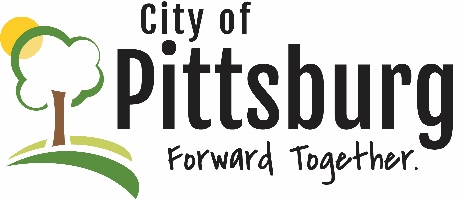 Sustainability Advisory CommitteeAgendaFebruary 14, 2022 5:30PM Meeting location: City Hall Approval of the AgendaOLD BUSINESSAdditional bus route public outreachEarth DayAir QualitySEK Recycling Update and OutreachNEW BUSINESSPSU Sustainability InitiativeClean Air ActOTHER BUSINESS